Resoluciones #023 - #040Resoluciones #023 - #040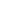 